Παρακαλούμε όπως μας αποστείλετε οικονομική προσφορά για την προμήθεια 1 (μίας) ξύλινης στρογγυλής σφραγίδας του κράτους για (Τ.ΟΜ.Υ.) 2η Κορίνθου και 1  (μίας) ορθογώνιας μηχανικής σφραγίδας ιατρού για (Τ.ΟΜ.Υ.) 2η Κορίνθου αρμοδιότητας   6ης Υ.ΠΕ., βάσει των παρακάτω προτύπων: α)Στρογγυλή Σφραγίδα του Κράτους, η οποία διατίθεται στον Συντονιστή της Τ.ΟΜ.Υ και απο-τελείται από τρεις επάλληλους και ομόκεντρους κύκλους ως εξής: εξωτερικός κύκλος: «ΕΛΛΗΝΙΚΗ ΔΗΜΟΚΡΑΤΙΑ», ενδιάμεσος κύκλος: «ΥΠΟΥΡΓΕΙΟ ΥΓΕΙΑΣ ……6η…… Δ.Υ.Πε. ΚΕΝΤΡΟ ΥΓΕΙΑΣ …………. – Τ.ΟΜ.Υ. ………………» και στο κέντρο φέρει το εθνόσημο. Β) Σφραγίδα Ιατρού Τ.ΟΜ.Υ.: ορθογώνια σφραγίδα ιατρού Τ.ΟΜ.Υ. που αποτελείται από τη φράση ...... Δ.Υ.Πε. - ΚΕΝΤΡΟ ΥΓΕΙΑΣ…………….. – Τ.ΟΜ.Υ. …….….., το ονοματεπώνυμο του ιατρού, την ειδικότητα, τον Αριθμό Μητρώου Κοινωνικής Ασφάλισης (ΑΜΚΑ).Στην προσφορά σας να αναφέρεται τιμή μονάδας  και  να προσδιοριστεί  ο χρόνος παράδοσής  τους  από την στιγμή της παραγγελίας.Αποστολή  προσφορών έως   13/04/2018  και ώρα 15.00 μμ στο e-mail:promithies@dypede.grΕπισημαίνουμε ότι η πληρωμή γίνεται με πίστωση.Για κάθε σχετική διευκρίνιση ή πληροφορία : 2613-600 539, κ. Γιώτη ΝικολέτταΟ ΔΙΟΙΚΗΤΗΣα/α Ο ΥΠΟΔΙΟΙΚΗΤΗΣΜΙΛΤΙΑΔΗΣ Γ.ΖΑΜΠΑΡΑΣ 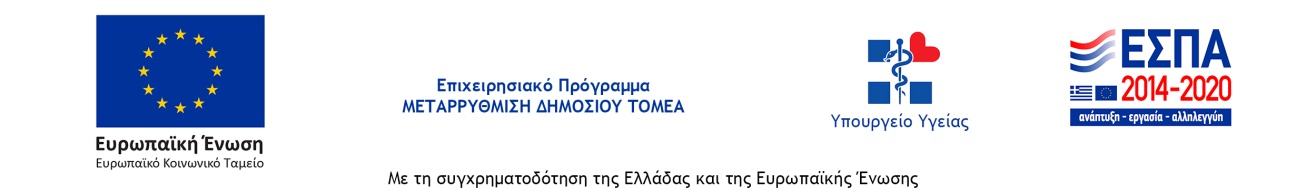 IΕΛΛΗΝΙΚΗ ΔΗΜΟΚΡΑΤΙΑ ΥΠΟΥΡΓΕΙΟ ΥΓΕΙΑΣ ΔΙΟΙΚΗΣΗ 6ης ΥΓΕΙΟΝΟΜΙΚΗΣ ΠΕΡΙΦΕΡΕΙΑΣ ΠΕΛΟΠΟΝΝΗΣΟΥ-ΙΟΝΙΩΝ ΝΗΣΩΝ-ΗΠΕΙΡΟΥ & ΔΥΤΙΚΗΣ ΕΛΛΑΔΑΣIΕΛΛΗΝΙΚΗ ΔΗΜΟΚΡΑΤΙΑ ΥΠΟΥΡΓΕΙΟ ΥΓΕΙΑΣ ΔΙΟΙΚΗΣΗ 6ης ΥΓΕΙΟΝΟΜΙΚΗΣ ΠΕΡΙΦΕΡΕΙΑΣ ΠΕΛΟΠΟΝΝΗΣΟΥ-ΙΟΝΙΩΝ ΝΗΣΩΝ-ΗΠΕΙΡΟΥ & ΔΥΤΙΚΗΣ ΕΛΛΑΔΑΣIΕΛΛΗΝΙΚΗ ΔΗΜΟΚΡΑΤΙΑ ΥΠΟΥΡΓΕΙΟ ΥΓΕΙΑΣ ΔΙΟΙΚΗΣΗ 6ης ΥΓΕΙΟΝΟΜΙΚΗΣ ΠΕΡΙΦΕΡΕΙΑΣ ΠΕΛΟΠΟΝΝΗΣΟΥ-ΙΟΝΙΩΝ ΝΗΣΩΝ-ΗΠΕΙΡΟΥ & ΔΥΤΙΚΗΣ ΕΛΛΑΔΑΣΠ Α Τ Ρ Α , 05-04-2018Αρ. Πρωτ.14250ΠΡΟΣ ΚΑΘΕ ΕΝΔΙΑΦΕΡΟΜΕΝΟ ΔιεύθυνσηΤμήμαΠληροφορίεςΤαχ. ΔιεύθυνσηΤηλέφωνοFAXE-mail: ::::::Οικονομικής Οργάνωσης &  Υποστήριξης ΠρομηθειώνΓιώτη Νικολέττα Ν.Ε.Ο. Πατρών – Αθηνών 24 & Υπάτης 12613 – 600.5392613 – 600545promithies@dypede.grΘέμα : 2η Πρόσκληση Υποβολής Οικονομικής Προσφοράς